Continuité pédagogique Mathématiques 3ème prépa pro:  semaines du 08 au 19 mars ( un corrigé sera mis  sur le site du collège la semaine du 15 au 19 mars)			Un peu de statistiques  (ou traitement de données).Les statistiques sont la branche des mathématiques dans laquelle on récolte un grand nombre de données que l’on doit ensuite synthétiser (résumer) à l’aide de tableaux, graphiques, calculs...1ère situation :   Etude de patients hospitalisés.18 patients ont été   hospitalisés à cause d’un virus contagieux et n’ont été autorisés à quitter l’hôpital qu ‘une fois totalement guéris (c’est à dire une fois que toute trace du virus a pu être éliminée de leur organisme.)Voici les durées (en jours) de séjour à l’hôpital pour chacune d’entre elles :1) Résume ces données en compétant ce tableau d’effectifs :(Rappel : l’effectif c’est le nombre, par exemple « l’effectif total d’élèves au collège Djiet est de 326 élèves en 2021 ».)2) Résume ces données en complétant ce diagramme à bâtons : 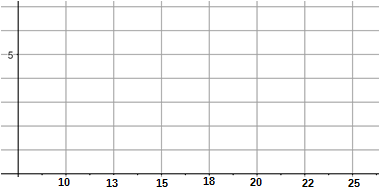 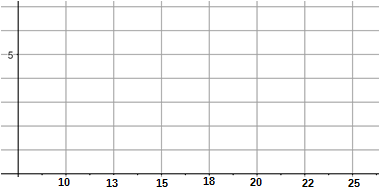 3)  Calcule la durée moyenne d’hospitalisation 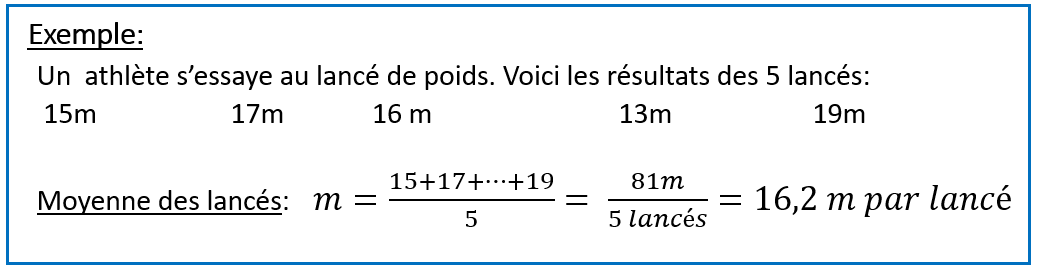 4) Calcule le pourcentage de patients qui ont été	   5)  Quel diagramme correspond à la situation ? justifie     hospitalisés plus de 20 jours.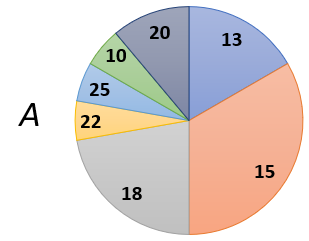 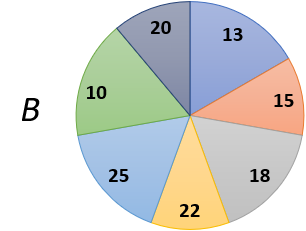 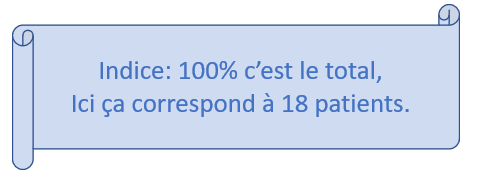 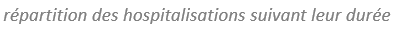 2ème situation :Le graphique  ci dessous est celui figurant sur la facture d’électricité d(un foyer de 4 personnes.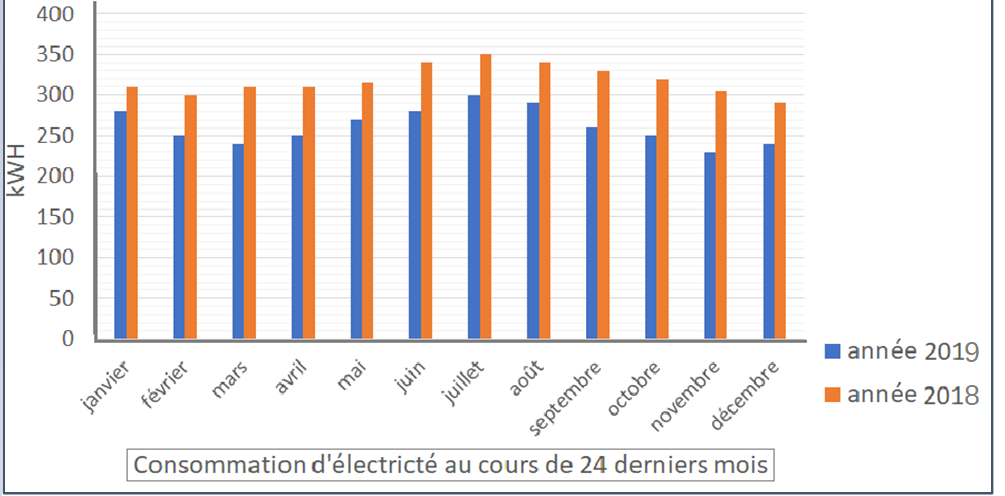 1) Que peux- tu dire de la consommation d’électricité de 2019 par rapport à celle de 2018 ?...............................................................................................................................................................2) Complète ce tableau :3) Quels sont les 2 mois de l’année au cours desquels le foyer consomme le plus d’électricité ?  Pour quelles raisons selon toi ?............................................................................................................................................................................................................................................................................................................................................................................4) Calcule la consommation moyenne  de cette famille au cours des 12 mois de l’année 2019 ?5) Cette famille voudrait économiser davantage  d’électricité à la fois pour alléger ses factures mais aussi pour protéger la planète,  quels conseils peux-tu lui donner pour cela ?..............................................................................................................................................................................................................................................................................................................................................................................131518101518251518131520152015131822Durée de séjour (en j)1013151820......totaleffectif13..............moisjanvfévmarsavrmaijuinjuilaoutsepoctnovdéctotalConsommation en Kwh